13ª Reunión de la Conferencia de las Partes Contratantes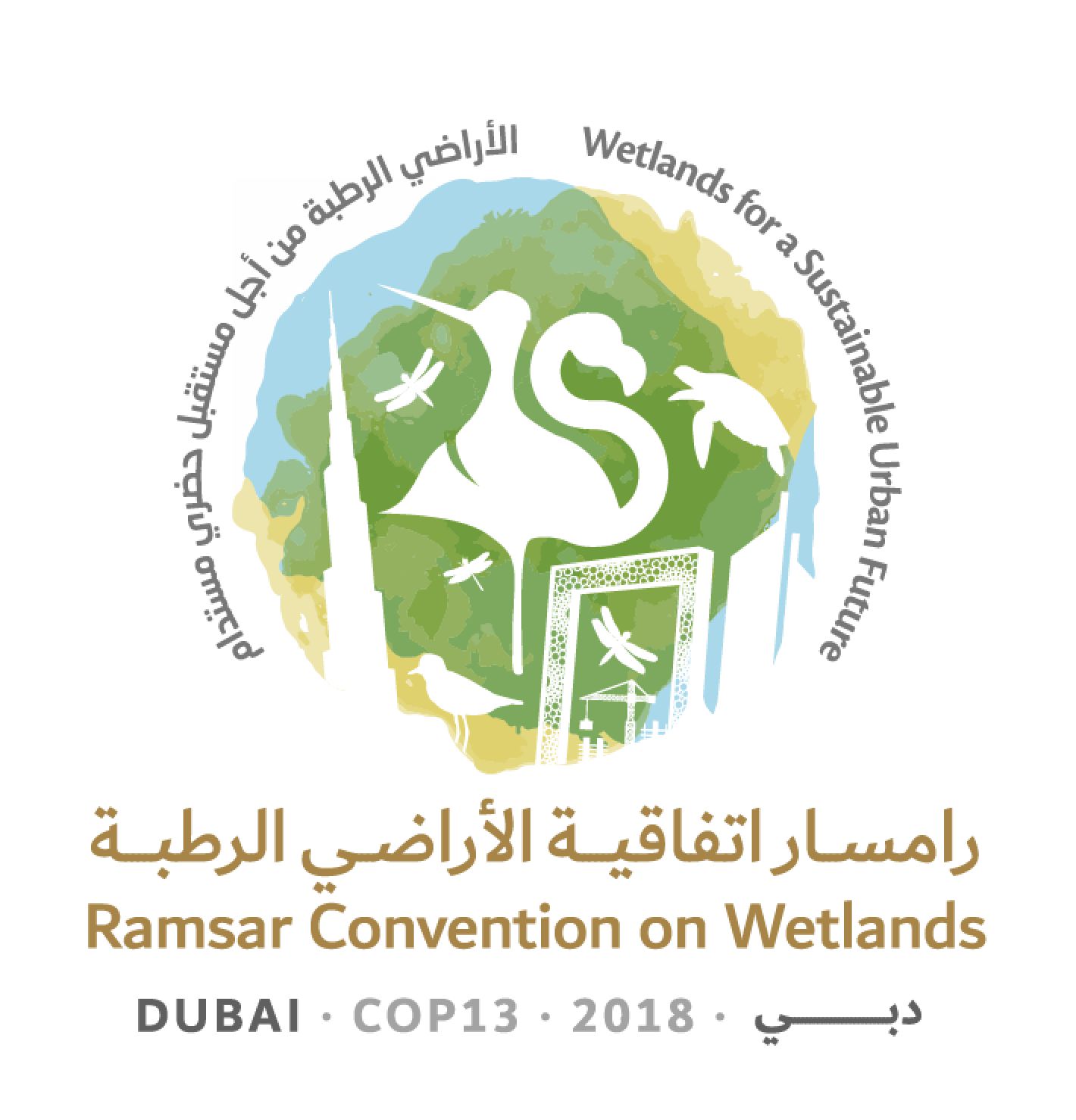 en la Convención de Ramsar sobre los Humedales“Humedales para un futuro urbano sostenible”Dubái, Emiratos Árabes Unidos21 a 29 de octubre de 2018Orden del día provisionalRamsar COP13 Doc.3.1Punto del orden del díaPunto del orden del díaDocumento1.Apertura de la reuniónApertura de la reuniónsin documento2.Declaraciones generales y discursos de aperturaDeclaraciones generales y discursos de aperturasin documentoCuestiones de procedimientoCuestiones de procedimientoCuestiones de procedimientoCuestiones de procedimiento3.3.1Adopción del orden del día provisional(Orden del día provisional anotado)COP13 Doc.3.1(COP13 Doc.3.1 bis)3.3.2Programa de trabajo provisionalCOP13 Doc.3.24.4.1Aprobación del reglamentoCOP13 Doc.4.14.4.2Enmiendas propuestas al reglamentoCOP13 Doc.4.25.Elección de la Presidencia y Vicepresidencias y palabras de la PresidenciaElección de la Presidencia y Vicepresidencias y palabras de la Presidenciasin documento6.Nombramiento del Comité de Credenciales y de los demás comitésNombramiento del Comité de Credenciales y de los demás comitéssin documento7.Admisión de observadoresAdmisión de observadoresCOP13 Doc.7Cuestiones administrativasCuestiones administrativasCuestiones administrativasCuestiones administrativas8.Informe de la Presidencia del Comité PermanenteInforme de la Presidencia del Comité PermanenteCOP13 Doc.89.Informe de la Presidencia del Grupo de Examen Científico y Técnico (GECT)Informe de la Presidencia del Grupo de Examen Científico y Técnico (GECT)COP13 Doc.910.Informe sobre la ejecución del Programa de CECoP 2016-2018Informe sobre la ejecución del Programa de CECoP 2016-2018COP13 Doc.1011.Informe de la Secretaria General sobre la aplicación de la Convención Informe de la Secretaria General sobre la aplicación de la Convención COP13 Doc.11	12.Informe de la Secretaria General de conformidad con el artículo 8.2 sobre la Lista de Humedales de Importancia InternacionalInforme de la Secretaria General de conformidad con el artículo 8.2 sobre la Lista de Humedales de Importancia InternacionalCOP13 Doc.12	13.Cuestiones derivadas de las resoluciones y recomendaciones de las anteriores reuniones de la Conferencia de las Partes ContratantesCuestiones derivadas de las resoluciones y recomendaciones de las anteriores reuniones de la Conferencia de las Partes Contratantessin documento14.Informe sobre cuestiones financieras y presupuestariasInforme sobre cuestiones financieras y presupuestariasCOP13 Doc.1415.Examen de la acreditación de Ciudad de HumedalExamen de la acreditación de Ciudad de HumedalCOP13 Doc.1516.Elección de las Partes Contratantes que integrarán el Comité Permanente durante el período 2019-2021Elección de las Partes Contratantes que integrarán el Comité Permanente durante el período 2019-2021sin documentoProyectos de resoluciónProyectos de resoluciónProyectos de resoluciónProyectos de resolución17.Informe de la Secretaría sobre las repercusiones administrativas y financieras de los proyectos de resolución	Informe de la Secretaría sobre las repercusiones administrativas y financieras de los proyectos de resolución	COP13 Doc.1718.Examen de los proyectos de resolución y de recomendación presentados por las Partes Contratantes y el Comité PermanenteExamen de los proyectos de resolución y de recomendación presentados por las Partes Contratantes y el Comité Permanente18.18.1Proyecto de resolución sobre la mejora de la eficacia de la ConvenciónCOP13 Doc.18.118.18.2Proyecto de resolución sobre la mejora de la eficacia de las estructuras y los procesos de la ConvenciónCOP13 Doc.18.218.18.3Proyecto de resolución sobre las responsabilidades, funciones y composición del Comité Permanente y clasificación de los países por regiones en el marco de la ConvenciónCOP13 Doc.18.318.18.4Proyecto de resolución sobre la estrategia lingüística de la ConvenciónCOP13 Doc.18.418.18.5Proyecto de resolución sobre asuntos financieros y presupuestariosCOP13 Doc.18.518.18.6Proyecto de resolución sobre el examen del cuarto Plan Estratégico de la Convención de RamsarCOP13 Doc.18.618.18.7Proyecto de resolución sobre la mejora de la aplicación y visibilidad de la Convención y de las sinergias con otros acuerdos multilaterales sobre el medio ambiente e instituciones internacionalesCOP13 Doc.18.718.18.8Proyecto de resolución sobre las iniciativas regionales de Ramsar para 2019-2021 y su marco operativoCOP13 Doc.18.818.18.9Proyecto de resolución sobre el Día Mundial de los HumedalesCOP13 Doc.18.918.18.10Proyecto de resolución sobre el estado de los sitios incluidos en la Lista de Humedales de Importancia InternacionalCOP13 Doc.18.1018.18.11Proyecto de resolución sobre las Misiones Ramsar de AsesoramientoCOP13 Doc.18.1118.18.12Proyecto de resolución sobre la aplicación futura de los aspectos científicos y técnicos de la Convención para 2019-2021COP13 Doc.18.1218.18.13Proyecto de resolución sobre orientaciones para identificar Humedales de Importancia Internacional (sitios Ramsar) para la regulación del cambio climático mundial como argumento adicional a los criterios existentes de RamsarCOP13 Doc.18.1318.18.14Proyecto de resolución sobre la restauración de turberas degradadas para mitigar el cambio climático y adaptarse a este y mejorar la biodiversidadCOP13 Doc.18.1418.18.15Proyecto de resolución sobre la promoción de la conservación, restauración y gestión sostenible de los ecosistemas costeros de carbono azulCOP13 Doc.18.1518.18.16Proyecto de resolución sobre los valores culturales, los pueblos indígenas y las comunidades locales y la mitigación del cambio climático y adaptación a este en los humedalesCOP13 Doc.18.1618.18.17Proyecto de resolución sobre urbanización, cambio climático y humedales sosteniblesCOP13 Doc.18.1718.18.18Proyecto de resolución sobre la evaluación rápida de los servicios de los ecosistemas de humedalesCOP13 Doc.18.1818.18.19Proyecto de resolución sobre los humedales, la paz y la seguridadCOP13 Doc.18.1918.18.20Proyecto de resolución sobre los humedales y el géneroCOP13 Doc.18.2018.18.21Proyecto de resolución sobre la agricultura en los humedalesCOP13 Doc.18.2118.18.22Proyecto de resolución sobre el fomento de la conservación y el uso racional de los humedales intermareales y hábitats ecológicamente relacionadosCOP13 Doc.18.2218.18.23Proyecto de resolución sobre la conservación y el manejo de pequeños humedalesCOP13 Doc.18.2318.18.24Proyecto de resolución sobre los humedales en Asia occidentalCOP13 Doc.18.2418.18.25Proyecto de resolución sobre los humedales en las regiones polares y subpolaresCOP13 Doc.18.2518.18.26Proyecto de resolución sobre el fortalecimiento de la conservación de las zonas de reproducción, alimentación y crecimiento de las tortugas marinas y la designación como sitios Ramsar de los lugares importantesCOP13 Doc.18.26Cuestiones de procedimientoCuestiones de procedimientoCuestiones de procedimientoCuestiones de procedimiento19.Informe del Comité de CredencialesInforme del Comité de CredencialesCOP13 Doc.19Proyectos de resoluciónProyectos de resoluciónProyectos de resoluciónProyectos de resolución20.Informe sobre las discusiones, conclusiones y recomendaciones de las sesiones anterioresInforme sobre las discusiones, conclusiones y recomendaciones de las sesiones anterioressin documento21.Aprobación de las resoluciones y recomendacionesAprobación de las resoluciones y recomendacionesCuestiones de procedimientoCuestiones de procedimientoCuestiones de procedimientoCuestiones de procedimiento22.Fechas y lugar de la siguiente reunión ordinaria de la Conferencia de las Partes ContratantesFechas y lugar de la siguiente reunión ordinaria de la Conferencia de las Partes Contratantessin documento23.Otros asuntosOtros asuntos24.Adopción del informe de la 13ª reunión de la Conferencia de las Partes ContratantesAdopción del informe de la 13ª reunión de la Conferencia de las Partes Contratantes25.Clausura de la reuniónClausura de la reunión